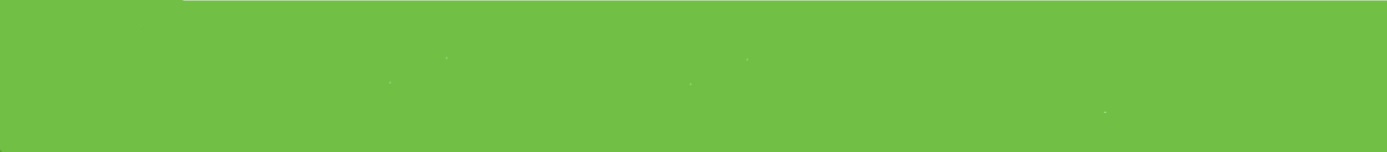 a) Look at the pictures and read the words. Tick (✓) the words you already know.  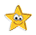 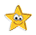     Pogledaj slike i pročitaj riječi. Stavi kvačicu (✓) pokraj riječi koje već znaš. b) Match the words in English with the words in Croatian.    Poveži riječi na engleskom jeziku s riječima na hrvatskom jeziku.c) Translate the words into English.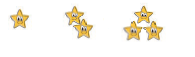      Prevedi riječi na engleski jezik.d) Write which of the things from Exercise 1 a) you like, and which ones you don’t 
     like.     Napiši na crte koje ti se stvari iz zadatka 1. a) sviđaju, a koje ne sviđaju.I like ________________________________________________________     ________________________________________________________________________________________________________________________I don’t like ____________________________________________________          ________________________________________________________________________________________________________________________a) Raj is skyping with his cousin Sanjay from India. Read what Raj says about 
    Great Britain with your friend.     Raj razgovara sa svojim bratićem Sanjayem iz Indije na Skype. Pročitaj što Raj kaže o 
    Velikoj Britaniji sa svojim prijateljem / prijateljicom.It is not as sunny as in India, but it doesn’t rain all the time.Nije sunčano kao u Indiji ali kiša ne pada cijelo vrijeme.The two things you won’t miss are tea and cricket.Dvije stvari koje ti neće nedostajati su čaj i kriket.Tea is the number one drink here.Čaj je ovdje glavno piće.Cricket is also popular here.Kriket je ovdje također popularan.I don’t think you will meet the Queen or any other member of the royal family.Ne mislim da ćeš sresti kraljicu ili bilo kojeg drugog člana kraljevske obitelji.b) Write which topics from Exercise 1 a) the boys are talking about on the lines.    Napiši na crte o kojim temama iz zadatka 1. a) dječaci razgovaraju.1 ________________________________________    2 ________________________________________    3 ________________________________________    4 ________________________________________    a) Raj is talking to his grandfather about moving to England. Read the dialogue.     Raj razgovara o preseljenju u Englesku sa svojim djedom. Pročitaj dijalog.Let’s revise the past simple of the verbs!Ponovimo glagolsko vrijeme past simple!b) Read the dialogue again. Circle the correct answer: a) or b).    Ponovno pročitaj dijalog. Zaokruži točan odgovor: a) ili b).c) Complete the text about Raj’s grandfather. Use the words from the box.    Dopuni tekst o Rajevom djedu. Upotrijebi riječi iz kućice.             made      searched     had       started       moved1 Raj’s grandpa ____________ to Britain when he was 12 (twelve).    Rajev djed se preselio u Britaniju kad je imao 12 godina.2 His family ____________for a better life. He adjusted to life in England.   Njegova obitelj je tražila bolji život. On se prilagodio životu u Engleskoj.3 He ____________ school and ______________ some new friends.   Krenuo je u školu i stekao nove prijatelje.4 He ____________ some language problems at first, but he learned fast.   Imao je jezičnih problema u početku ali je učio brzo.                          PAST SIMPLE – questions                          PAST SIMPLE – pitanjaLOOK AND READ! POGLEDAJ I PROČITAJ!Short answers     
Kratki odgovoriDid he like his new life in England?      Yes, he did.                                                               No, he didn’t.Did he learn English at school?            Yes, he did.                                                               No, he didn’t.a) Read the sentences and make questions.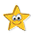 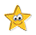 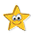 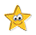     Pročitaj rečenice i postavi pitanja.1 Raj talked to his Grandpa yesterday.   Raj je razgovarao sa svojim djedom jučer.  _______ Raj ____________ to his grandpa yesterday?2 He wanted to know more about his life.   Želio je doznati više o njegovom životu.   _______ he ____________ to know more about his life?3 He asked him a lot of questions.   Pitao ga je mnogo pitanja.   _______ he ____________ him a lot of questions?4 He missed his friends and home in India.   Nedostajali su mu prijatelji i dom u Indiji.   _______ he _____________________________________________?5 Grandpa adjusted to life in England.   On se prilagodio životu u Engleskoj.   _______ Grandpa _________________________________________?b) Translate the questions from Exercise 4 a) into Croatian.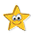 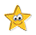     Prevedi pitanja iz zadatka 4. a) na hrvatski jezik.1 ________________________________________________________?2 ________________________________________________________?3 ________________________________________________________?4 ________________________________________________________?5 ________________________________________________________?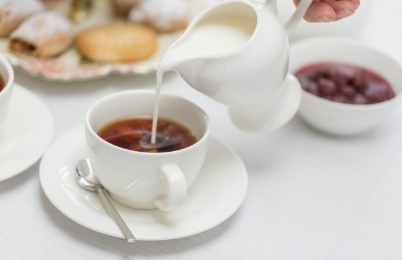 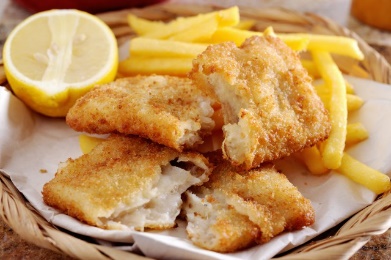 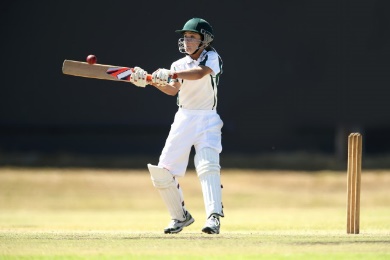 tea fish and chips cricket

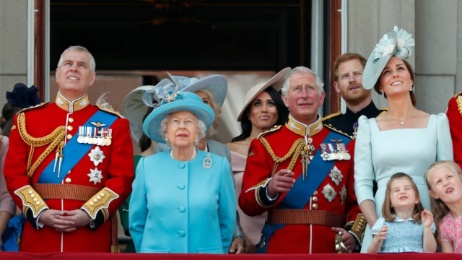 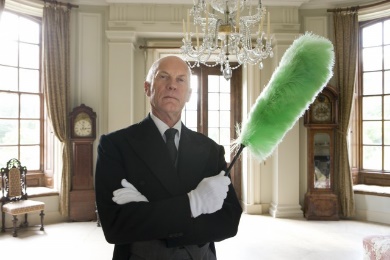 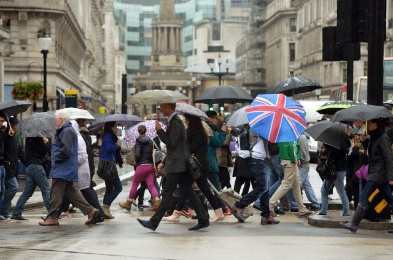 royal familybutlerrainy weather1 royal familyčaj 2 cricketkišovito vrijeme3 teariba i krumpirići4 butler kraljevska obitelj5 fish and chipskriket6 rainy weatherglavni lakej, batler1 kišovito vrijeme_______________________2 glavni lakej, batler_______________________3 kriket_______________________4 riba i krumpirići_______________________5 čaj_______________________6 kraljevska obitelj_______________________Raj:When did you move to England?Kad si se preselio u Englesku?Grandpa:I moved to England when I was 12 (twelve) years old.Preselio sam se u Englesku kada sam imao 12 godina.Raj:Why did your family move to England?Zašto se tvoja obitelj preselila u Englesku?Grandpa:We searched for a better life.Tražili smo bolji život.Raj:Did you adjust to life in England?Jesi li se prilagodio životu u Engleskoj?Grandpa:It was difficult at first. But then I started school and made my first English friends.Ispočetka je bilo teško. Ali sam onda krenuo u školu i sprijateljio se sa svojim prvim engleskim prijateljima.Raj:Did you have any language problems?Jesi li imao problema s jezikom?Grandpa:I did. But I learned fast.Jesam. Ali sam brzo učio.      regular verbs      pravilni glagoli      regular verbs      pravilni glagoli                 irregular verbs                 nepravilni glagoli
                 irregular verbs                 nepravilni glagoli
movemoved          do     didsearch searched          be     was, wereadjustadjusted          make      madestartstarted          have     hadlearnlearned1 Did Grandpa move to Britain?   Je li se djed preselio u Britaniju?a) Yes, he did.b) No, he didn’t.2 Did he move to England alone?   Je li se preselio u Englesku sam?a) Yes, he did.b) No, he didn’t.3 Did they search for a better life?   Jesu li oni tražili bolji život?a) Yes, they did.b) No, they didn’t.4 Did he have problems at first?   Je li imao problema u početku?a) Yes, he did.b) No, he didn’t.5 Did he start working when he came?   Je li počeo raditi kad je došao?a) Yes, he did.b) No, he didn’t.6 Did he learn slowly?  Je li on učio polako?a) Yes, he did.b) No, he didn’t. Za postavljanje pitanja u glagolskom vremenu past simple upotrebljavamo DID 
 + infinitiv glagola.  Za postavljanje pitanja u glagolskom vremenu past simple upotrebljavamo DID 
 + infinitiv glagola.  Za postavljanje pitanja u glagolskom vremenu past simple upotrebljavamo DID 
 + infinitiv glagola.    Yes / No questions      
    Da / Ne pitanja        Grandpa moved to Britain. Did Grandpa move to Britain?    Yes / No questions      
    Da / Ne pitanja        Grandpa moved to Britain. Did Grandpa move to Britain?    Yes / No questions      
    Da / Ne pitanja        Grandpa moved to Britain. Did Grandpa move to Britain?        He liked his new life in England.          Did he like his new life in England?                                Did … like?  
       He learned English at school.      
 Did he learn English at school?        He liked his new life in England.          Did he like his new life in England?                                Did … like?  
       He learned English at school.      
 Did he learn English at school? 